Tabla de contenido1.	Objeto del informe	32.	Periodo de ejecución del evento	33.	Datos de la institución que desarrolla el evento	34.	Datos del evento adjudicado	34.1 Nombre del evento	34.2 Lugar	34.3 Duración del evento	34.4 Objetivos propuestos para el evento	34.5 Mesa coordinadora del evento	34.6 Expositores del evento	44.7 Número de asistentes al evento	45.	Resultados obtenidos	45.1 Actividades realizadas en el marco del Evento adjudicado	45.2 Resultados obtenidos, grado de cumplimiento de los objetivos propuestos	45.3 Debilidades durante el desarrollo del Evento	45.4 Recomendaciones para el CONACyT	56.	Observaciones finales	5Informe técnico finalComponente I. Fomento a la investigación científica I.1 Fondos para eventos científicos y tecnológicos emergentes Objeto del informePresentar una síntesis de las actividades desarrolladas en el evento cofinanciado en el marco del Programa Paraguayo para el desarrollo de la ciencia y la tecnología (Prociencia) de manera a presentar los procesos y resultados institucionales y contribuir al perfeccionamiento del instrumento. Periodo de ejecución del eventoEl periodo de ejecución del evento adjudicado abarca desde _____de _______ de 201x hasta ______de____________ de 201x establecido en el contrato N° xxx/201xDatos de la institución que desarrolla el evento 3.1.1 Nombre:3.1.2 Tipo de institución:3.1.3 Dirección: 3.1.4 Teléfono:3.1.5 Responsable ante el CONACYT por el evento adjudicado: En caso de haber instituciones asociadas, cite los datos de las mismas y el aporte al evento.3.2.1 Nombre:3.2.3 Tipo de institución:3.2.3 Dirección: 3.2.4 Teléfono:3.2.5 Aporte al eventoDatos del evento adjudicado4.1 Nombre del evento:4.2 Lugar:4.3 Duración del evento: de_______________ al_________________4.4 Objetivos propuestos para el evento4.4.1 Objetivo General 4.4.2 Objetivos específicos 4.5 Mesa coordinadora del eventoObservación: agregar columnas si fuese necesario.4.6 Expositores del evento  4.7 Número de asistentes al eventoEl evento “xxxxx” según lista de confirmación de asistencia contó con ______ personas. (Adjuntar planilla de firmas, u otro medio de verificación) Resultados obtenidos 5.1 Actividades realizadas en el marco del Evento adjudicadoDescriba en detalle las actividades realizadas durante el periodo de ejecución del EVENTO5.2 Resultados obtenidos, grado de cumplimiento de los objetivos propuestos Observación: el grado de cumplimiento se obtiene respecto al plan general de trabajo aprobado. 5.2.1 Realice un análisis de la importancia y aplicabilidad de los resultados obtenidos.Mencione los beneficios en la línea de investigación que persigue la institución y otros que considere oportuno.5.3 Debilidades durante el desarrollo del EventoMencione, en caso de que hubiera, los inconvenientes o dificultades presentados durante el periodo de ejecución del evento5.4 Recomendaciones para el CONACyT¿Cómo se podría mejorar el funcionamiento del instrumento eventos emergentes?Observaciones finales6.1. A este informe se debe anexar fotos, constancia de expositores, copia de publicaciones que resultaron de este evento u otros documentos pertinentes que demuestren los resultados obtenidos del evento.6.2. Todos los documentos deberán estar rubricados por las firmas autorizadas y con sello de la Institución Beneficiaria.Nombre de la institución asociadaConcepto del aporteN°Cedula de identidadNombre y ApellidoFunciónInstitución a la que perteneceN°Cedula de identidad y/o PasaporteNombre y ApellidoProcedenciaTema expuesto Apoyo del CONACYT para su venidaObjetivo GeneralLogro obtenidoGrado de cumplimiento (%)Objetivos específicosLogros obtenidosGrado de cumplimiento (%)Resultados esperadosLogros obtenidosGrado de cumplimiento (%)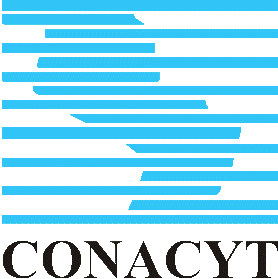 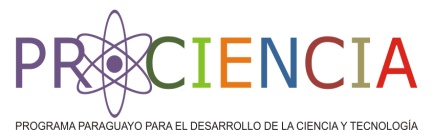 